lMADONAS NOVADA PAŠVALDĪBA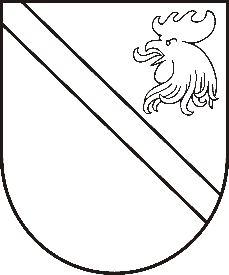 Reģ. Nr. 90000054572Saieta laukums 1, Madona, Madonas novads, LV-4801 t. 64860090, fakss 64860079, e-pasts: dome@madona.lv ___________________________________________________________________________MADONAS NOVADA PAŠVALDĪBAS DOMESLĒMUMSMadonā2019.gada 17.septembrī								Nr.378									(protokols Nr.17, 2.p.)Par finansējuma piešķiršanu A/S “Madonas ūdens” pamatkapitāla palielināšanai sadzīves kanalizācijas tīklu izbūvei Aronas pagasta Lauterē, Viesienas ielāĪstenojot ūdens un kanalizācijas rekonstrukcijas projektu ar Eiropas Savienības līdzekļu atbalstu 2012.gadā Viesienas ielā 4, 6, 8, Lauterē, Aronas pagastā netika realizēta kanalizācijas tīklu paplašināšana, kā rezultātā 3 privātmājām nav nodrošināta iespēja pieslēgties pie centralizētajiem kanalizācijas tīkliem. Visi privātmāju īpašnieki ir izteikuši vēlmi pieslēgties pie centralizētā kanalizācijas tīkla. Ir nepieciešams izbūvēt 90m sadzīves kanalizāciju tīklu.Darbu veikšanai nepieciešams finansējums EUR 5495,00.Noklausījusies domes priekšsēdētāja A.Lungeviča sniegto informāciju, ņemot vērā 11.09.2019. Uzņēmējdarbības, teritoriālo un vides jautājumu komitejas un 17.09.2019. Finanšu un attīstības jautājumu komitejas atzinumus, atklāti balsojot: PAR – 11 (Agris Lungevičs, Ivars Miķelsons, Andrejs Ceļapīters, Antra Gotlaufa, Artūrs Grandāns, Gunārs Ikaunieks, Valda Kļaviņa, Rihards Saulītis, Inese Strode, Aleksandrs Šrubs, Gatis Teilis), PRET – NAV, ATTURAS – NAV, Madonas novada pašvaldības dome  NOLEMJ:Piešķirt A/S “Madonas ūdens”, reģistrācijas Nr.47103001173, finansējumu EUR 5495,00 (pieci tūkstoši četri simti deviņdesmit pieci euro 00 centi) pamatkapitāla palielināšanai Aronas pagasta Lauteres, Viesienas ielas sadzīves kanalizācijas tīklu izbūvei, bez jaunu akcionāru uzņemšanas, pretī saņemot attiecīgi jaunu akciju skaitu. Finansējumu piešķirt no pašvaldības speciālā budžeta “Dabas resursa nodoklis”. Uzdot A/S “Madonas ūdens” valdes priekšsēdētājam G.Dambeniekam veikt normatīvajos aktos noteiktās darbības A/S “Madonas ūdens” pamatkapitāla palielināšanai.  Domes priekšsēdētājs						A.Lungevičs